Prescilla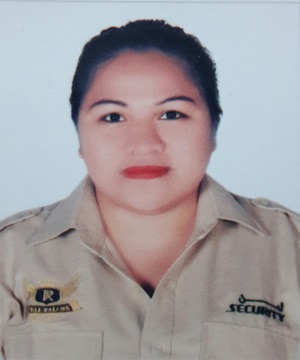 Prescilla.335976@2freemail.com 	 CAREER OBJECTIVESTo be an integral part of a professionally managed organization where talents and skills can fully be utilized and to contribute in a result oriented approach to its overall growth and in return could help me gain new experiences and knowledge and could help me in achieving excellence in my chosen career. Work ExperiencesOctober 2016 up to presentWorked as RELIEVER BOUNCER AND LADY GUARD in ROYAL FALCON SECURITYDuties & Responsibilities Provide personnel and systems to protect people, property and premises. Ensure the provision of uniformed or plain clothed personnel to commercial, industrial and retail outlets. Protection of confidential information, material or processes Prevent internal and commercial fraud. March 2016 to October 2016Worked as Lady Guard in Marriott Executive Apartments, Al Rigga, Dubai UAE Duties & Responsibilities Provide personnel and systems to protect people, property and premises. Ensure the provision of uniformed or plain clothed personnel to commercial, industrial and retail outlets. Protection of confidential information, material or processes Prevent internal and commercial fraud. August 2014 to August 2015 Worked as Sales Associate in Novo Fashion, Agoo, La Union, Philippines Duties & Responsibilities Ensures that each customer receives outstanding customer service by providing a friendly environment, which includes greeting and acknowledging every customer, maintaining solid product knowledge and all other aspects of customer service. Participated in teamwork with other sales staff to ensure achievement of department/store goals. Understood the team members roles, shared knowledge and skills for the benefit of team members and built good relationship with all the fellow employees.Maintain an awareness of all promotions and advertisements. Assist in floor moves, merchandising, display maintenance, and housekeeping. Assist in processing and replenishing and stock shelves with merchandise and monitoring floor stock. Assisting customers to find the goods that they are looking for and maintains good rapport with customers to ensure comfortable stay. Selling and endorsing new products to the customer. Responsible dealing with customer complaints as well as customer refunds. February 2013– June 2014 Worked as Sales Associate in SM Baguio, Baguio City, Philippines Duties & Responsibilities Ensures that the customers would enter the shop will be properly assisted and will have a better knowledge on the product Report for RTM (Return to Manufacturer) & Damages and to inform Brand Manager for sale or discounted items. Monitor and maintain the condition and safekeeping of merchandising. Perform other duties assign by Manager or Immediate Superior. Ensures that the customers would enter the shop will be properly assisted and will have a better knowledge on the product. April 2012 – January 2013 Worked as Agent in Mail and More/ FEDEX, Agoo, La Union, Philippines Duties & Responsibilities Ensures that each customer receives outstanding customer service by providing a friendly environment, which includes greeting and acknowledging every customer. Participated in teamwork with other sales staff to ensure achievement of department/store goals. Accepts domestic and international package (documents and goods) Track shipments Interacting with the customer that comes to the counter. Responsible dealing with customer complaints. Educational AttainmentMidwifery 	-	Don Mariano Marcos Memorial State University, 2007			South La Union Campus Agoo, La Union, PhilippinesHigh School 	-	Saint Mary’s Academy 2004			Agoo, La Union, PhilippinesElementary	-	Agoo East Central School 2000			Agoo, La Union, PhilippinesMAJOR STRENGTHS Excellent Intrapersonal & Interpersonal Skills Fast learner, Reliable, Hardworking and Flexible Highly organized, conscientious, result oriented person Can work efficiently without supervision. Computer literate ( Microsoft word, Microsoft excel, PowerPoint, Microsoft access and Email / internet) Able to establish good rapport with people Knowledge to deal with situations related to my practice Very good oral communication skill Can make decision wisely 